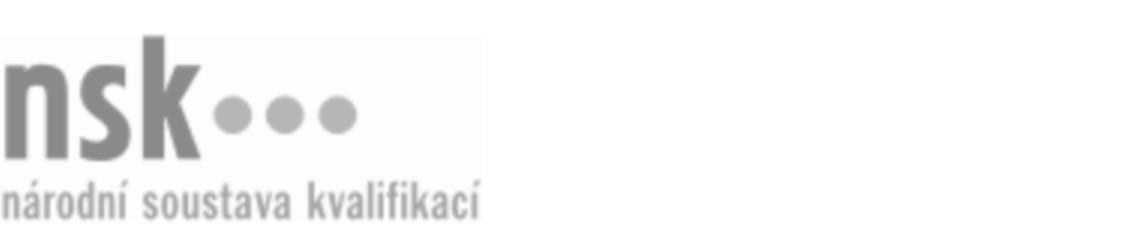 Autorizované osobyAutorizované osobyAutorizované osobyAutorizované osobyAutorizované osobyAutorizované osobyAutorizované osobyAutorizované osobyOdborný servisní pracovník / odborná servisní pracovnice výtahů (kód: 23-049-M) Odborný servisní pracovník / odborná servisní pracovnice výtahů (kód: 23-049-M) Odborný servisní pracovník / odborná servisní pracovnice výtahů (kód: 23-049-M) Odborný servisní pracovník / odborná servisní pracovnice výtahů (kód: 23-049-M) Odborný servisní pracovník / odborná servisní pracovnice výtahů (kód: 23-049-M) Odborný servisní pracovník / odborná servisní pracovnice výtahů (kód: 23-049-M) Odborný servisní pracovník / odborná servisní pracovnice výtahů (kód: 23-049-M) Odborný servisní pracovník / odborná servisní pracovnice výtahů (kód: 23-049-M) Autorizující orgán:Autorizující orgán:Ministerstvo průmyslu a obchoduMinisterstvo průmyslu a obchoduMinisterstvo průmyslu a obchoduMinisterstvo průmyslu a obchoduMinisterstvo průmyslu a obchoduMinisterstvo průmyslu a obchoduMinisterstvo průmyslu a obchoduMinisterstvo průmyslu a obchoduMinisterstvo průmyslu a obchoduMinisterstvo průmyslu a obchoduMinisterstvo průmyslu a obchoduMinisterstvo průmyslu a obchoduSkupina oborů:Skupina oborů:Strojírenství a strojírenská výroba (kód: 23)Strojírenství a strojírenská výroba (kód: 23)Strojírenství a strojírenská výroba (kód: 23)Strojírenství a strojírenská výroba (kód: 23)Strojírenství a strojírenská výroba (kód: 23)Strojírenství a strojírenská výroba (kód: 23)Povolání:Povolání:Odborný servisní pracovník výtahůOdborný servisní pracovník výtahůOdborný servisní pracovník výtahůOdborný servisní pracovník výtahůOdborný servisní pracovník výtahůOdborný servisní pracovník výtahůOdborný servisní pracovník výtahůOdborný servisní pracovník výtahůOdborný servisní pracovník výtahůOdborný servisní pracovník výtahůOdborný servisní pracovník výtahůOdborný servisní pracovník výtahůKvalifikační úroveň NSK - EQF:Kvalifikační úroveň NSK - EQF:444444Platnost standarduPlatnost standarduPlatnost standarduPlatnost standarduPlatnost standarduPlatnost standarduPlatnost standarduPlatnost standarduStandard je platný od: 16.12.2022Standard je platný od: 16.12.2022Standard je platný od: 16.12.2022Standard je platný od: 16.12.2022Standard je platný od: 16.12.2022Standard je platný od: 16.12.2022Standard je platný od: 16.12.2022Standard je platný od: 16.12.2022Odborný servisní pracovník / odborná servisní pracovnice výtahů,  29.03.2024 3:06:38Odborný servisní pracovník / odborná servisní pracovnice výtahů,  29.03.2024 3:06:38Odborný servisní pracovník / odborná servisní pracovnice výtahů,  29.03.2024 3:06:38Odborný servisní pracovník / odborná servisní pracovnice výtahů,  29.03.2024 3:06:38Odborný servisní pracovník / odborná servisní pracovnice výtahů,  29.03.2024 3:06:38Strana 1 z 2Strana 1 z 2Autorizované osobyAutorizované osobyAutorizované osobyAutorizované osobyAutorizované osobyAutorizované osobyAutorizované osobyAutorizované osobyAutorizované osobyAutorizované osobyAutorizované osobyAutorizované osobyAutorizované osobyAutorizované osobyAutorizované osobyAutorizované osobyNázevNázevNázevNázevNázevNázevKontaktní adresaKontaktní adresa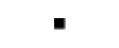 Hospodářská komora České republikyHospodářská komora České republikyHospodářská komora České republikyHospodářská komora České republikyHospodářská komora České republikyNa Florenci 2116/15, 11000 PrahaNa Florenci 2116/15, 11000 PrahaHospodářská komora České republikyHospodářská komora České republikyHospodářská komora České republikyHospodářská komora České republikyHospodářská komora České republikyNa Florenci 2116/15, 11000 PrahaNa Florenci 2116/15, 11000 PrahaNa Florenci 2116/15, 11000 PrahaNa Florenci 2116/15, 11000 PrahaOdborný servisní pracovník / odborná servisní pracovnice výtahů,  29.03.2024 3:06:38Odborný servisní pracovník / odborná servisní pracovnice výtahů,  29.03.2024 3:06:38Odborný servisní pracovník / odborná servisní pracovnice výtahů,  29.03.2024 3:06:38Odborný servisní pracovník / odborná servisní pracovnice výtahů,  29.03.2024 3:06:38Odborný servisní pracovník / odborná servisní pracovnice výtahů,  29.03.2024 3:06:38Strana 2 z 2Strana 2 z 2